Solving Systems of Equations Review			Name: _____________________________________________There are 3 methods to solve systems of equations, which include:GraphingSubstitutionEliminationGraphing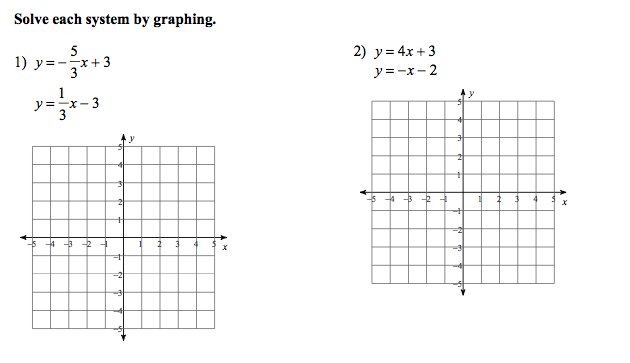 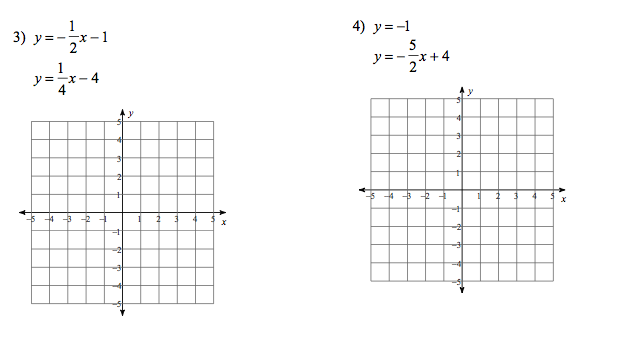 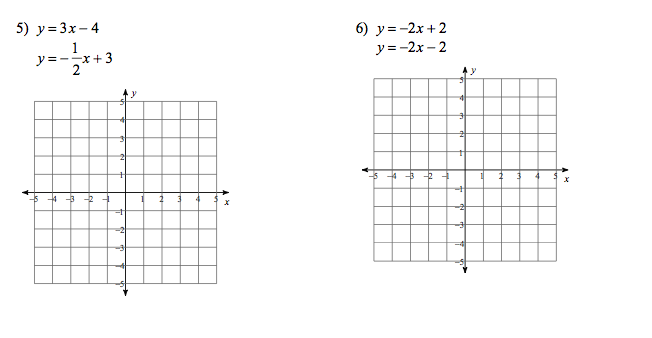 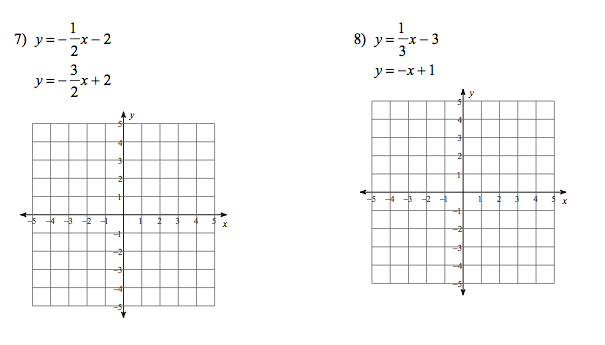 Substitution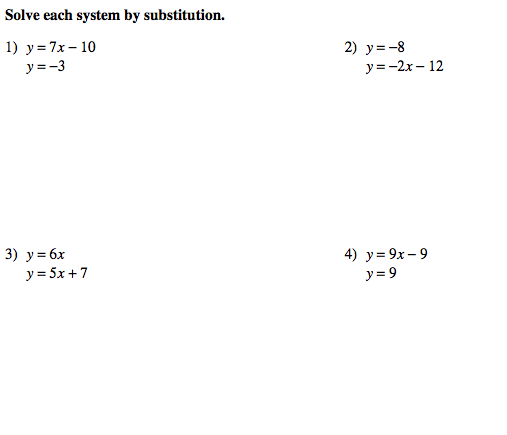 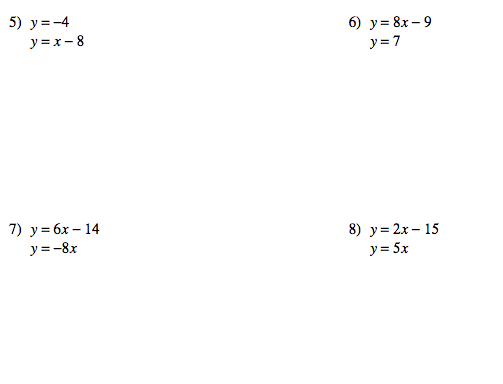 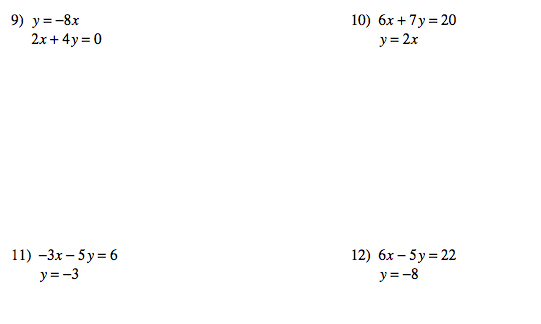 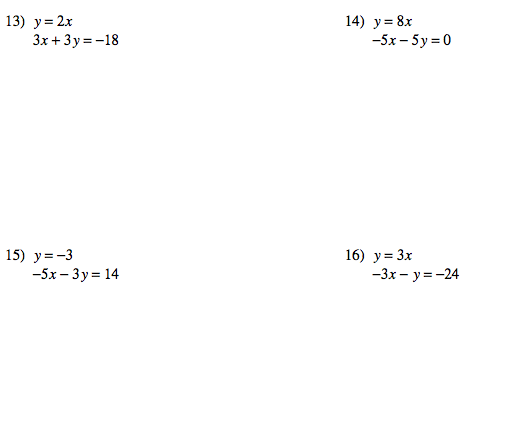 Elimination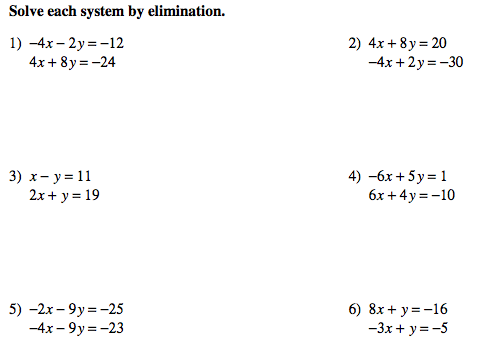 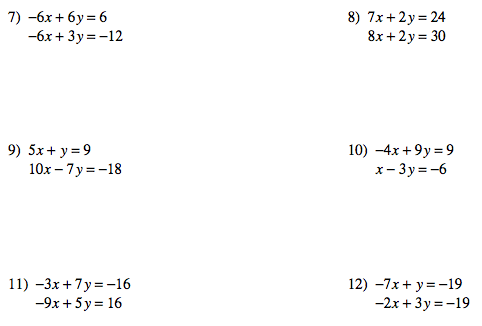 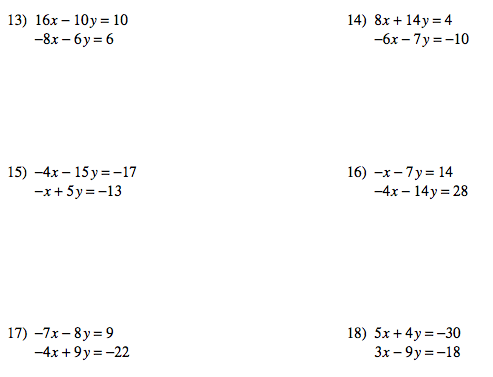 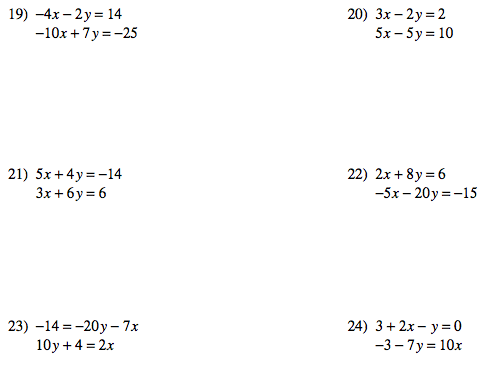 